Sie finden uns hier: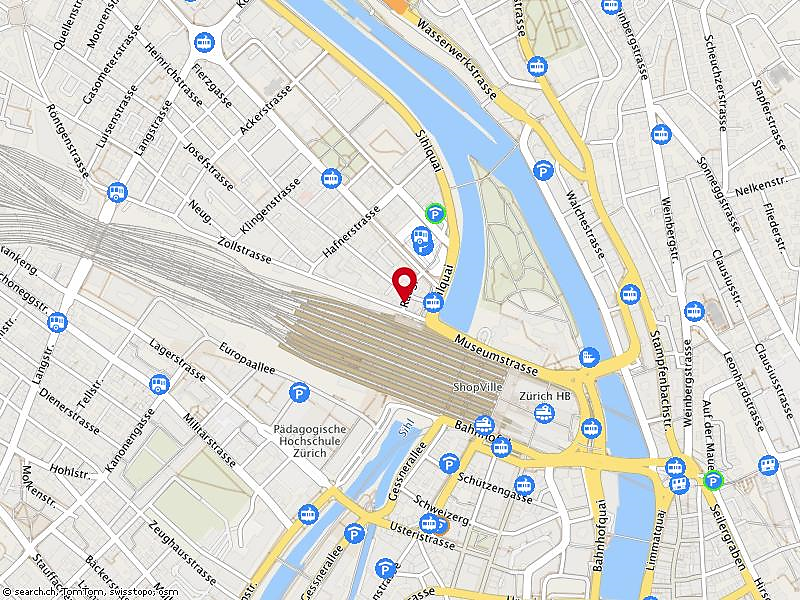 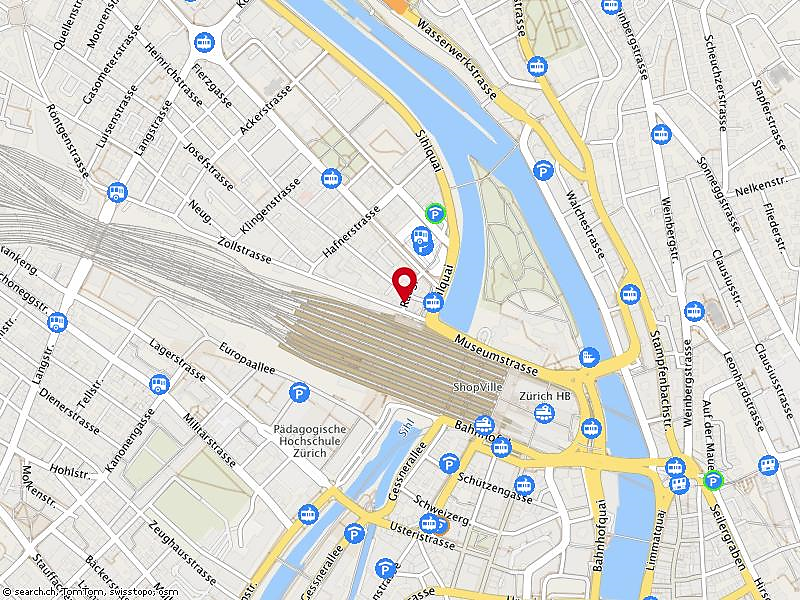 Radgasse 3
8005 Zürich